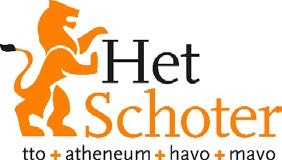 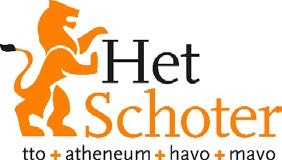  Artikel 11 onder f (extra vakantieverlof, artikel 11 onder g (andere gewichtige omstandigheden) van de Leerplichtwet 1969  Gegevens van de aangevraagde vrijstelling 	periode 	: van ………………………………………………...  t/m …………………………………………………. 	reden 	: ……………………………………………………………………………………………………………………………………………….. (zo nodig op een bijlage verder toelichten) Gegevens van de kinderen die een andere school bezoeken                            voorna(a)m(en) en achternaam 	: ………………………………….........................    geb.datum:   …………………………………………….. 	naam school 	: …………………………………………………………  te: ………………………………………………………………..                  voorna(a)m(en) en achternaam 	: ………………………………………………………..       geb.datum : …………………………………………….. 	naam school 	: ………………………………………………………..   te: ……………………………………………………………….. N.B.: U dient bij iedere school een aparte verlofaanvraag in te dienen. Ondertekening In te vullen door de directeur/rector Het verlof wordt wel / niet verleend. Reden is: ……………………………………………………………………………………………………………………………………………. …………………………………………………………………………………………………………………………………………………………………………………………………….................. ……………………………………………………………………………………………………………………………………………………………………………………………………………………… 	Datum: ………………………………………………..    	 Handtekening : ……………………………………………………………….…………………………………………………………. Richtlijnen voor het aanvragen van verlof vind u op de website van de afdeling leerplicht van uw woongemeente. Inleveren: Ingevuld formulier moet u zo  mogelijk acht weken van te  voren indienen  bij de   directeur/rector  van  de  school. Bij te voegen stukken: Indien de aanvraag wordt ingediend op grond va n 	Informatie: artikel 11 onder g, dient u, zover mogelijk, een 	Als u nog vragen heeft, kunt u zich richten  bewijs bij de aanvraag in te leveren (bv een 	tot de leerplichtambtenaar van uw trouwkaart, etc.) 	gemeente. Als het verlof wordt verleend maakt de leerling in onderstaand schema afspraken met de vakdocenten:                        Aan de directeur/rector van : Het Schoter te Haarlem 1.   Gegevens van de aanvrager : ouder(s)/verzorger(s)  voorletter(s)   en  achternaam : ………………………………………………………………………………………………………………………………………………… adres : ……………………………………………………………………………………………………………………………………………….. postcode en woonplaats : ……………………………………………………………………………………………………………………………………………….. telefoon ( privé of werk) 2. Gegevens van de leerling : ……………………………………………………………………………………………………………………………………………….. voorna(a)m(en) en achternaam : ………………………………………………………………………………………………………………………………………………… geboortedatum  : ………………….……………………………….......................... groep/leerjaar: ................................ voorna(a)m(en) en achternaam  : …………….…………………………………………………………………………………………………………………………………… geboortedatum  : …………………………………………………………………………. groep/leerjaar: ………………………………  Datum: ……………………………………..    Handtekening: ………………………………………………………………………………………. Afspraken met docenten voor periode verlof Vak: ___  docent: ___ paraaf:  ____  afspraken:  ……………………………………………………………………………………………………………………………………………………………………………………………………..................………………………………………………………………………………………………………………………………………………………………………………………………………………………………………………………………………………………………………………………………………………………………………………………………………………………………………Vak: ___  docent: ___ paraaf:  ____  afspraken:  ……………………………………………………………………………………………………………………………………………………………………………………………………..................……………………………………………………………………………………………………………………………………………………………………………………………………………………………………………………………………………………………………………………………………………………………………………………………..................………………………………………………………………………………………………………………………………………………………………………………………………………………………………………….. Vak: ___  docent: ___ paraaf:  ____  afspraken:  ……………………………………………………………………………………………………………………………………………………………………………………………………..................……………………………………………………………………………………………………………………………………………………………………………………………………………………………………………………………………………………………………………………………………………………………………………………………..................………………………………………………………………………………………………………………………………………………………………………………………..………………………………………………..Vak: ___  docent: ___ paraaf:  ____  afspraken:  ……………………………………………………………………………………………………………………………………………………………………………………………………..................……………………………………………………………………………………………………………………………………………………………………………………………………………………………………………………………………………………………………………………………………………………………………………………………..................…………………………………………………………………………………………………………………………………………………………………………………………………………………………………………… Vak: ___  docent: ___ paraaf:  ____  afspraken:  ……………………………………………………………………………………………………………………………………………………………………………………………………..................……………………………………………………………………………………………………………………………………………………………………………………………………………………………………………………………………………………………………………………………………………………………………………………………..................……………………………………………………………………………………………………………………………………………………………………………………………………………………………………………Vak: ___  docent: ___ paraaf:  ____  afspraken:  ……………………………………………………………………………………………………………………………………………………………………………………………………..................……………………………………………………………………………………………………………………………………………………………………………………………………………………………………………………………………………………………………………………………………………………………………………………………..................……………………………………………………………………………………………………………………………………………………………………………………………………………………………………………